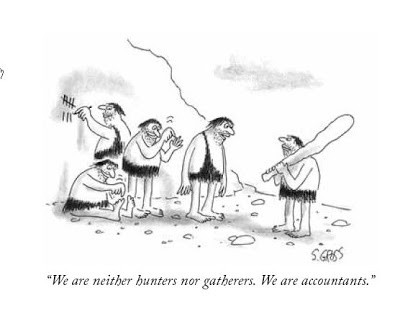 O’brien & Holland Home renovations Accountant/General contractor2016-2017Tng Trucking, LLCAssistant Controller2014 - 2016The Lemon GroupBookkeeper2013 – 2014Columbus State community collegeAssociate Degree – Accounting  2012FRANKLIN UNIVERSITYBACHELOR DEGREE – ACCOUNTING 2018UPON REQUEST